О внесении изменений в постановление Администрации города Когалыма от 25.07.2019 №1646В соответствии с Федеральным законом от 28.06.2022 №197-ФЗ «О внесении изменений в Федеральный закон «О развитии малого и среднего предпринимательства в Российской Федерации», постановлением Правительства Российской Федерации от 18.09.2020  №1492 «Об общих требованиях к нормативным правовым актам, муниципальным правовым актам, регулирующим предоставление субсидий, в том числе грантов в форме субсидий, юридическим лицам, индивидуальным предпринимателям, а также физическим лицам - производителям товаров, работ, услуг, и о признании утратившими силу некоторых актов Правительства Российской Федерации и отдельных положений некоторых актов Правительства Российской Федерации», Уставом города Когалыма, в целях реализации подпрограммы «Развитие малого и среднего предпринимательства в городе Когалыме» муниципальной программы «Социально-экономическое развитие и инвестиции муниципального образования город Когалым», утвержденной постановлением Администрации города Когалыма от 11.10.2013 №2919:В постановление Администрации города Когалыма от 25.07.2019 №1646 «Об утверждении порядка предоставления финансовой поддержки субъектам малого и среднего предпринимательства в рамках реализации подпрограммы «Развитие малого и среднего предпринимательства» муниципальной программы «Социально-экономическое развитие и инвестиции муниципального образования город Когалым» (далее – постановление) внести следующие изменения:1.1. в приложении 1 к постановлению:1.1.1. пункт 1.9 раздела 1 изложить в следующей редакции:«1.9. Информация о субсидиях размещаются на едином портале бюджетной системы Российской Федерации в информационно-телекоммуникационной сети "Интернет" (далее - единый портал) (в разделе единого портала) сведений о субсидиях не позднее 15-го рабочего дня, следующего за днем принятия закона (решения) о бюджете (закона (решения) о внесении изменений в закон (решение) о бюджете) (при наличии технической возможности).»;1.1.2. абзац второй пункта 2.2 раздела 2 изложить в следующей редакции:«1) сроков проведения отбора (дата и время начала (окончания) подачи (приема) заявок участников отбора), которая не может быть ранее 10-го календарного дня, следующего за днем размещения объявления о проведении отбора;»;1.1.3. абзац двенадцатый пункта 3.8 раздела 3 изложить в следующей редакции:«- с даты признания Субъекта совершившим нарушение порядка и условий оказания поддержки прошло менее одного года, за исключением случая более раннего устранения Субъектом такого нарушения при условии соблюдения им срока устранения такого нарушения, установленного главным распорядителем как получателем бюджетных средств, а в случае, если нарушение порядка и условий оказания поддержки связано с нецелевым использованием средств поддержки или представлением недостоверных сведений и документов, с даты признания Субъекта совершившим такое нарушение прошло менее трех лет. Положения, предусмотренные настоящим абзацем, распространяются на виды поддержки, в отношении которых главным распорядителем как получателем бюджетных средств, выявлены нарушения Субъектом порядка и условий оказания поддержки;»;1.1.4. абзацы второй и третий пункта 3.14 раздела 3 изложить в следующей редакции:«Конкретные планируемые показатели результативности предоставления Субсидии (целевые показатели) с указанием точной даты завершения и конечного значения результатов устанавливаются главным распорядителем как получателем бюджетных средств в Соглашении о предоставлении Субсидии из бюджета города.В случае, если получателями субсидий не достигнуты планируемые значения показателей результативности, установленных Соглашением (дополнительным соглашением к Соглашению), к получателям Субсидий применяются штрафные санкции, установленные Соглашением (дополнительным соглашением к Соглашению).».1.2. в приложении 3 к постановлению:1.2.1. пункт 1.11 раздела 1 изложить в следующей редакции:«1.11. Информация о Грантах размещаются на едином портале бюджетной системы Российской Федерации в информационно-телекоммуникационной сети «Интернет» (далее - единый портал) (в разделе единого портала) сведений о субсидиях не позднее 15-го рабочего дня, следующего за днем принятия закона (решения) о бюджете (закона (решения) о внесении изменений в закон (решение) о бюджете) (при наличии технической возможности).»;1.2.2. абзац второй пункта 2.2 раздела 2 изложить в следующей редакции:«1) сроков проведения отбора (дата и время начала (окончания) подачи (приема) заявок участников отбора), которая не может быть ранее 10-го календарного дня, следующего за днем размещения объявления о проведении отбора;»;1.2.3. абзац двенадцатый пункта 3.10 раздела 3 изложить в следующей редакции:«- с даты признания Субъекта совершившим нарушение порядка и условий оказания поддержки прошло менее одного года, за исключением случая более раннего устранения Субъектом такого нарушения при условии соблюдения им срока устранения такого нарушения, установленного главным распорядителем как получателем бюджетных средств, а в случае, если нарушение порядка и условий оказания поддержки связано с нецелевым использованием средств поддержки или представлением недостоверных сведений и документов, с даты признания Субъекта совершившим такое нарушение прошло менее трех лет. Положения, предусмотренные настоящим абзацем, распространяются на виды поддержки, в отношении которых главным распорядителем как получателем бюджетных средств, выявлены нарушения Субъектом порядка и условий оказания поддержки;»;1.2.4. абзацы второй и третий пункта 3.15 раздела 3 изложить в следующей редакции:«Конкретные планируемые показатели результативности предоставления Гранта (целевые показатели) с указанием точной даты завершения и конечного значения результатов устанавливаются главным распорядителем как получателем бюджетных средств в Соглашении о предоставлении Гранта из бюджета города.В случае, если получателями субсидий не достигнуты планируемые значения показателей результативности, установленных Соглашением (дополнительным соглашением к Соглашению), к получателям Гранта применяются штрафные санкции, установленные Соглашением (дополнительным соглашением к Соглашению).».2. Управлению инвестиционной деятельности и развития предпринимательства Администрации города Когалыма (В.И.Феоктистов) направить в юридическое управление Администрации города Когалыма текст постановления, его реквизиты, сведения об источнике официального опубликования в порядке и сроки, предусмотренные распоряжением Администрации города Когалыма от 19.06.2013 №149-р «О мерах по формированию регистра муниципальных нормативных правовых актов Ханты-Мансийского автономного округа – Югры» для дальнейшего направления в Управление государственной регистрации нормативных правовых актов Аппарата Губернатора Ханты-Мансийского автономного округа - Югры.3. Опубликовать настоящее постановление в газете «Когалымский вестник» и разместить на официальном сайте Администрации города Когалыма в информационно-телекоммуникационной сети «Интернет» (www.admkogalym.ru).4. Контроль за выполнением постановления возложить на заместителя главы города Когалыма Т.И.Черных.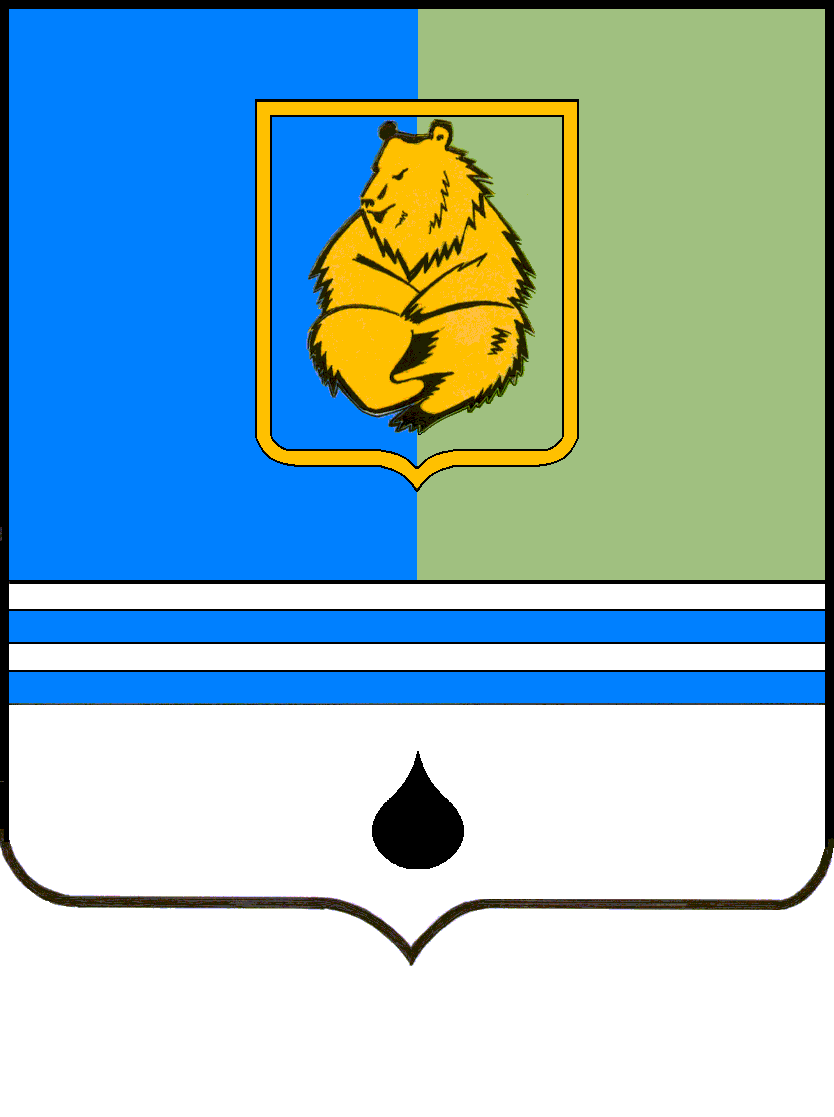 ПОСТАНОВЛЕНИЕАДМИНИСТРАЦИИ ГОРОДА КОГАЛЫМАХанты-Мансийского автономного округа - ЮгрыПОСТАНОВЛЕНИЕАДМИНИСТРАЦИИ ГОРОДА КОГАЛЫМАХанты-Мансийского автономного округа - ЮгрыПОСТАНОВЛЕНИЕАДМИНИСТРАЦИИ ГОРОДА КОГАЛЫМАХанты-Мансийского автономного округа - ЮгрыПОСТАНОВЛЕНИЕАДМИНИСТРАЦИИ ГОРОДА КОГАЛЫМАХанты-Мансийского автономного округа - Югрыот [Дата документа]от [Дата документа]№ [Номер документа]№ [Номер документа]